Dear Parent/GuardianI am writing to update you regarding the GCSE Geography course currently being enjoyed by your son.In order to complete the formal taught course, students are required to undertake a minimum of two fieldwork experiences which will be examined in the Paper 3 examination in June 2022. The first of these trips is now scheduled for Thursday 17th March 2022. We shall be departing Brymore Academy at 08:30 by coach and travelling to various sites in and around the city of Bristol to complete our primary data collection. The aim is to return to Brymore no later than 15:30, traffic willing! In order to cover the cost of the coach we would ask for a voluntary contribution of £8.00 please. Please complete and return the reply slip to finance by 4th March 2022.The second field trip will be organised much more locally to Brymore and will take place either in the Summer Term, or in late September of 2022. Details will follow upon the successful completion of the Bristol trip.As we approach the half-way stage of the course, homework tasks and practice examinations will become increasingly important and regular.  I would urge you to support us in encouraging your son to do as much Prep and revision of their notes that they can, so we can really identify weaknesses in their examination technique; if they haven’t learnt their notes It really negates the effectiveness of these practice examinations. If your son is able to hit his target grade (or higher) in the next six months we will be offering him a chance to participate in another extra-curricular experience. This would be a significant personal achievement and something the boys can add to their CV’s list of achievements. More details on this will follow towards the end of the summer term.If you have any queries about details of the Bristol trip outlined in the letter, or just a general query, please don’t hesitate to contact me at matt.ellis@btc-trust.org or get your son to speak to me on a Tuesday or Thursday when I am physically at the school.  Kind regards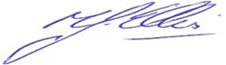 Matthew EllisDirector of Geography  Bridgwater and Taunton College Trust Geography Field Trip to BristolThursday 17th March 2022Students Name……………………………………………………………..I enclose a cheque for £8.00I have paid via Schools Cash Office/SCOPAYPlease deduct £8.00 from my son's activity account(*please tick as appropriate)Signature of Parent/Guardian  		 Date 	